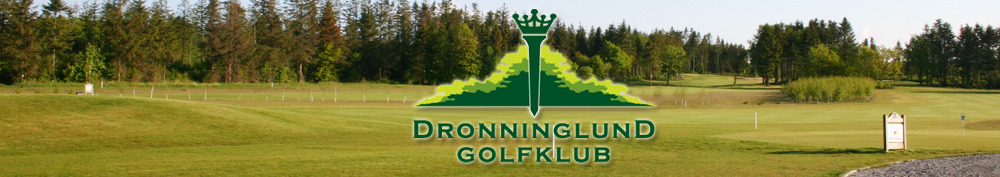 Referat af bestyrelsesmøde i Dronninglund Golfklub Dato:	17. december 2019Tid:	Kl. 17.30 – 20.00Sted:	Mødelokalet i klubhusetAftensmad: 	Gløgg og æbleskiver 16.00Deltagere:	Bjarne Pedersen (BP), Peter Hostrup (PH), June Bøgsted (JB), Jan Schunck (JS),  Jens Dalsgaard (JD), Marianne Bang Poulsen (MP), Radi Pedersen (RP), Bo Pedersen (BOP), Anja Morsing/ref. (AM), Afbud: Tina Christiansen og Morten Jensen	Dagsorden: 1917-01:	Godkendelse af dagsorden	En enig bestyrelse godkendt dagsordenen.1917-02:	5 min til orientering fra hver deltager (Der tages tid 😊)Kort orientering fra hver deltager om, hvordan tingens tilstand er i de enkelte udvalg.1917-03:	Orientering fra formanden.Det er vigtigt, at der ved snefald bliver ”fejet” og saltet således, at dem, der kommer til arrangementer, kan komme ind uden at falde. JS forhører sig og giver besked til PH (PH)Møde med 4Golf den 18/12 (BP deltager)Møde i SGN den 16/1 (BP deltager)Henvendelse fra I-charge om opladerstationer til bl.a. mobiltlf.Mail om det sendes rundt af BPMøde med Rikke om Caféen 18/12 (BP)Afslutning på forsikringssagen om springvandet.Der skal ryddes op på kontoret og på loftet BP og BOP gør det, men de ønsker hjælp et par timer. Tidspunktet bliver mailet ud.En henvendelse fra en deltager i golfhøjskolen, der kommer fra Jyllinge om at komme 8 personer til spil og overnatning. (BP)1917-04:	Økonomi (BOP)	Saldobalance pr. 071219 blev gennemgået.1917-05: 	Indkøb Rangebolde (BP)	Sparnord Fonden har bevilget kr. 15.000, hvis vi skaffer 15.000. (Crowd Funding)Bestyrelsen var enige om, at vi siger ja tak og der bliver bestilt 6.000 bolde med Sparnord logo.	JD bestiller den 18/12	Inden februar søges ved SparV fonden til yderligere bolde.1917-06:	Tourguiden (BP)Vi har tidligere drøftet at annoncere i turguiden Pris 5000,00 for 2 hele sider.Bestyrelsen var enige om at takke nej til tilbuddet denne gang.1917-07:	Arbejdstidsskemaer (BP)Det er formålstjenligt at medarbejderne udfærdiger og afleverer arbejdstidsskemaer hver den 20. i måned med start 1/1-20. Bestyrelsen vedtog forslaget.1917-08:	Generalforsamlingsdato (BP)	Datoen er fastsat til den 26. februar kl. 191917-09:	Studiekontingent (BP)Der er indkommet forslag fra et medlem om at lave et specielt kontingent til medlemmer på SU.Bestyrelsen var enige om at lave en lignende model som Ørnhøj, hvor medlemmer på SU betaler ½ pris af kontingent. 1917-10:	Mail fra PH vedr. GJT. (PH)Bestyrelsen besluttede at sige ja til at byde ind på denne GJT i 2021. (BP)1917-11:	Mail fra PH vedr. opgaver og ansvarsfordeling i bestyrelsen (PH)Forslag om oprettelse af et forretningsudvalg. Forretningsudvalget skal ”drive” klubben i det daglige og udvalgene (Bane, hus, junior, sports osv.) agere ud fra de beslutninger og budgetter, der er vedtaget af bestyrelsen. Bestyrelsen bør være repræsenteret med et stemmemæssigt flertal i Forretningsudvalget.
Begrundelsen er også, at bestyrelsen og udvalgene skal have mulighed for at få ført opgaverne ud i praksis hurtigere end tidligere – Der er næppe nogen i bestyrelsen, der ikke har haft en eller flere opgaver, der burde have været fulgt hurtigere og bedre op på. Bestyrelsen havde en længere drøftelse af forslaget, og vurderede fordele og ulemper, samt konsekvenser. Det kan kræve en vedtægtsændring, hvis der skal oprettes et forretningsudvalg. Dette vender BP med MJ.Der skal desuden udarbejdes formaliserede retningslinjer for forretningsudvalgets virke.Der indkaldes til et nyt bestyrelsesmøde i starten af det nye år, for at træffe en endelig beslutning.Bestyrelsen besluttede at fremadrettet vil al personaleledelse/ansvar varetages af Formanden.1917- 12      Shopaftale	På møde med Dan Stage BGC har DGK aftalt følgende i forhold til ny shopaftale:DGK giver plads til 3 timers bemanding af shoppen ved Casper eller Meik (nuværende aftale 2 timer) Vores personale hjælper ved behov, hvis der er tid og proerne er ude.Vi modtager 20 % af overskuddet som kan anvendes til præmier proens match efterfølgende år eller hel/delvis udbetaling inden 10/01 efterfølgende år. Bestyrelsen tiltrådte aftalen.Kvalitet og kvantitet af præmier til proens match skal tjekkes/sikres.1917-13:	Eventuelt	JD: Julefrokost afholdes fredag den 17/1-19JD: Opfordre ligeledes til at der findes datoer til at udarbejde en strategi for klubben.1917-14:	Personale	Intet nytHuske-ListeStrategi og undersøgelse af ny indretning af indspilsbanen (2019 - JS, PH, JD, BP)Strategi for at få involveret flere nye frivillige (Radi 2020)”Ombygning” af indgangsområdet (BP, BA, MJ 2020)Retningslinjer for Generalforsamling skrives ind i forretningsordenen. (BP 2020)Funktionsbeskrivelse for udvalgeneSekretæren